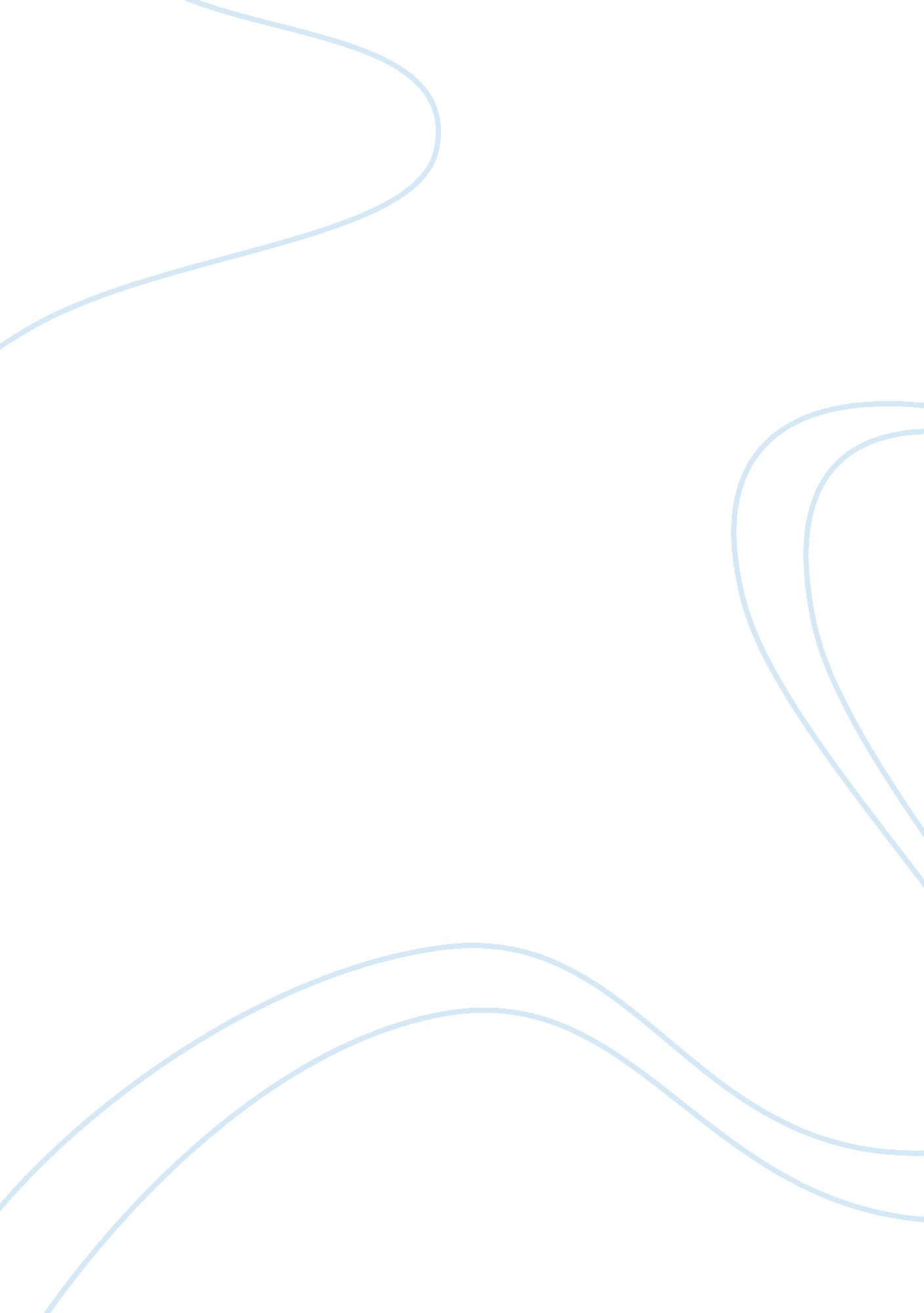 The cdna coding region sequence not the mrna information page essay examplesScience, Genetics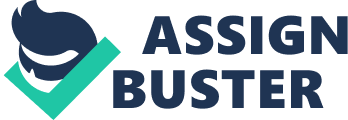 The cDNA that was used in the experiment is the transfer tRNA. The coding region refers to the gene portion (DNA or RNA) that has axons in it and they code proteins. It’s also known as the coding sequence or the coding DNA sequence. The coding region sequence is surrounded near the 5th end of the start codon and the 3rd end with a stop codon. Therefore, the total addition of the genome of a living thing consists of the gene coding regions. The identification of the cDNA coding region sequence is not straight forward because the existing cells only translates a portion of the open reading frames of the proteins. 
The cDNA coding region sequence prediction uses the sample and sequence of mRNA from the cells despite that presents the parts of the mRNA translated to proteins. The cDNA coding region sequences requires an alert system which targets the imitation sequences of the cloned cDNA that helps in the sequences analysis. There is a need to develop a modified Gene Mark program which will detect the presence of the prokaryotic gene. This leads to realization of the artifacts present in the cDNA clones. Gene Mark program provides a warning in case there is a split of coding regions of the protein. The statistical analysis of the cDNA coding region sequence is the one which detects the protein regions in accordance to Markov models. A restriction enzyme site map of the cDNA coding region Synthesis is done in the laboratory with the help of mRNA molecule which is considered a template; the pairing rules are put into consideration. This enables the cDNA to be mapped in the genomic sections. The experiment used the restriction endonuclease digestion. This is an enzyme that cut the DNA at certain sites based on the nucleotide sequence. The restricted enzyme site confirms the sequence of the plasmid that was purified. The group involved in the experiment will cut the purified plasmid which will take part in constructing the restriction map. This map is commonly used to show the position of the cutting sites. The restriction enzymes are classified according to the total of the restriction sites that are found in the cDNA insert. The restricted enzyme site map will include division of the chromosomes in small fragments that are able to be propagated and characterized. It also involves mapping the cDNA gene so that it corresponds to the respective destinations of the chromosomes found. The translation product of the coding region aligned with the cDNA coding region sequence The coding region is usually upstream to the gene coding sequence. It binds and directs the polymerase of the RNA to the right transcriptional start region allowing for a room in the transcription. The sequences are known and are surrounded by the by the DNA at transcription initiation process. The mapping and translation of the genome reveals the clones in the transcriptional units. The clones were found to be protein-coding genes which are attributed to complete and partial coding regions sequence. A vector map for cloning and expression of the cDNA in bacteria Cloning the DNA requires two molecules: the DNA and the cloning vector. The vector map shows how the DNA molecule carries another molecule in a host cell. This is then followed by the replication inside a bacteria cell and more of the DNA copies are produced inside the bacteria. A vector map for cloning and expression of the cDNA in bacteria shows how the vector and the DNA are cloned, and a certain enzyme is added. The DNA is then introduced into the bacterial cells by the process of transformation. A vector map for cloning and expression of the cDNA in mammalian cells The plasmid vector is used to show the cloning of the cDNA in the E. coli. This vector makes it possible to promote the expression of the cDNA part in the mammalian cells. The DNA segments are observed in the pcd vector which allows the transcription, division, and the polyadenytion of the cDNA in mammalian cells. The DNA is polyadenylated downstream towards the cloning region to enable the cDNA transcript receives the 3rd end. PcD-alpha-globin cDNA is used as a structure that has a role of confirming the alpha-globin transcript present in the cells that are transected. The DNA clone transforms the human fibroblasts and the vector acquires the full length. A set of PCR primers to allow amplification and cloning of the cDNA (for both bacterial and mammalian expression vectors) The PCR technique amplifies a template of the DNA to produce the definite DNA fragment in vitro. The process of amplification of the DNA sequences using the PCR primers only undertakes a short period. The PCR results to a high detection degree of amplifying sequences in a short span of time. A set of PCR amplifies the targeted regions of the DNA therefore it is serves a role in analyzing the smallest amounts of the used sample. PCR is applied even in the analysis of the very ancient DNA’s. The quantitative method estimates the sequences that are found in a sample. The amplification measures the amount of the DNA product in every accumulation. 
A schematic representation explaining the cloning strategy and the outcome of this strategy (i. e. what will you have in the end) 1 represents the isolation of the DNA, 2. The cloning, 3. Gene library screening, 4. The DNA sequencing. 5. Sequence analysis. 6. The environment shotgun sequence. 7. Enrichment of a specific population. 8. The strategies realized at DNA level. 9. The clone interests. 10. Isolating the gene RNA. 
A schematic representation explaining the method of protein purification from bacteria and the outcome of this (please note: there are no antibodies specific to your protein) A theoretical tryptic digest of the purified protein sequence The digestion of the purified protein sequence by tryptic is a core part of protein sequencing and it’s identified by mass spectrometry. However, the trypsin slashes the proteins to peptides that are big or small to accommodate for sequence information. The efficiency of protein digestion requires protein denaturing so that they can be digested and compatible of protease with a denatured environment that are used to digest. A Blastp search using two of the ‘ tryptic peptides’ to confirm the protein sequence corresponds to your cDNA A Blastp search analyzes the protein sequence in the cDNA. The search revealed proteins do not share the sequences despite belonging to the same family. The search also found the hypothetical proteins in accordance to the sequence of the cDNA. The cDNA is isolated from the clones by the use of the tryptic peptides. The PCR sequences the cDNA clones thus indicating their presence. The Blastp search compiles the data contained in the library. The software applies the use of two tryptic peptides that assures the protein sequence corresponds to the cDNA. . 